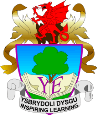 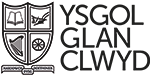 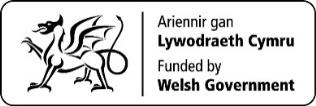 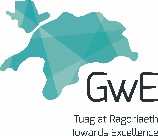 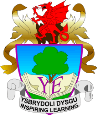 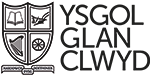 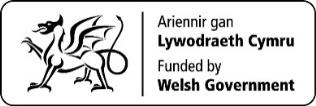 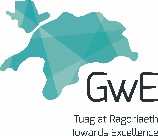 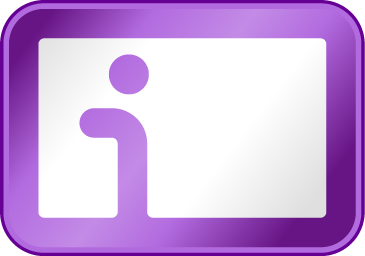 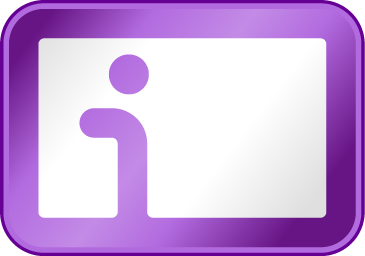          BIRTHDAY CAKE   - Information Cards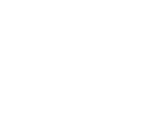 